                                             МОУ Шильпуховская ООШ                      К  70 – летию  Победы в Великой  Отечественной  войне                 Ольга Александровна Никитина –         ветеран Великой Отечественной войны              Ольга Александровна Никитина родилась в деревне Погорелка  Шильпуховского  сельского  Совета  16 апреля 1925 года в крестьянской семье. Окончила Шильпуховскую начальную школу и 5,6 классы Пречистенской школы. В 14 лет стала работать в колхозе « Красные поля». Когда началась Великая Отечественная война, Ольге было 16 лет, и её вместе с другими девушками и молодыми женщинами направили под Рыбинск на рытьё окопов и строительство  противотанковых сооружений.   «В армию меня призвали в октябре 1943 года,- рассказывает Ольга  Александровна, - к тому времени мой отец  Александр Платонович, участник Гражданской войны, был уже на фронте». Первые три месяца она проходила службу в Пречистом.  Здесь, в карьере, был склад трофейного вооружения и снарядов. Здесь же находились и казармы для военнослужащих. Военному мастерству обучали командиры-фронтовики, которые были присланы после лечения в госпиталях. Через три месяца группу девушек, в которой была и Ольга  Александровна, отправили в г. Калинин (Тверь), а затем в Кимры. Здесь формировался батальон противовоздушной обороны (ПВО). В войсках ПВО Ольга была зачислена телефонисткой и служила в Тульской области. С этого времени девятнадцатилетняя девушка стала бойцом противовоздушной обороны.    Шёл 1944 год. Наши войска с боями продвигались на Запад. А вслед за ними шли войска ПВО. В их задачу входила охрана военных и стратегически важных промышленных объектов. А налёты фашистской авиации на эти объекты были по несколько раз в день и даже ночью.   « Из Тульской области нашу часть передислоцировали в Польшу, - продолжила свои воспоминания Ольга Александровна,- здесь мы охраняли военные и промышленные объекты от вражеской авиации в Кракове. Это один из красивейших городов в Европе. Немцы хотели уничтожить весь город, он был заминирован. И только благодаря нашим разведчикам  у далось спасти его». После Кракова фронтовые пути-дороги привели нашу землячку в город Лодзь. Это юго-западнее Варшавы. И этот освобождённый город фашисты сильно бомбили. Я помню, как им удалось разбомбить сахарный з авод. Жидкая патока из разбитых ёмкостей текла прямо по земле. А голодные ребятишки набросились на эту патоку, хватали её горстями, ели и вязли в ней».   Затем в ходе Висло-Одерской операции недалеко от границы с Германией были города: Познань и Демблин.  Отсюда  вскоре после окончания войны Ольга  Александровна была демобилизована. Вернулась в родные края, работала и в полеводстве, и в колхозной столовой, и нянечкой в детском саду до выхода на пенсию и после.О пройденных фронтовых дорогах напоминают сейчас многочисленные награды, среди которых медаль «За победу над Германией», орден Отечественной войны второй степени, медаль Жукова, знак «Фронтовик 1941 – 1945»и все юбилейные  медали.   16 апреля 2015 года Ольге Александровне исполняется 90 лет. Проживает она в Ярославле у племянников в зимнее время,  летом возвращается в свою квартиру в деревню Шильпухово.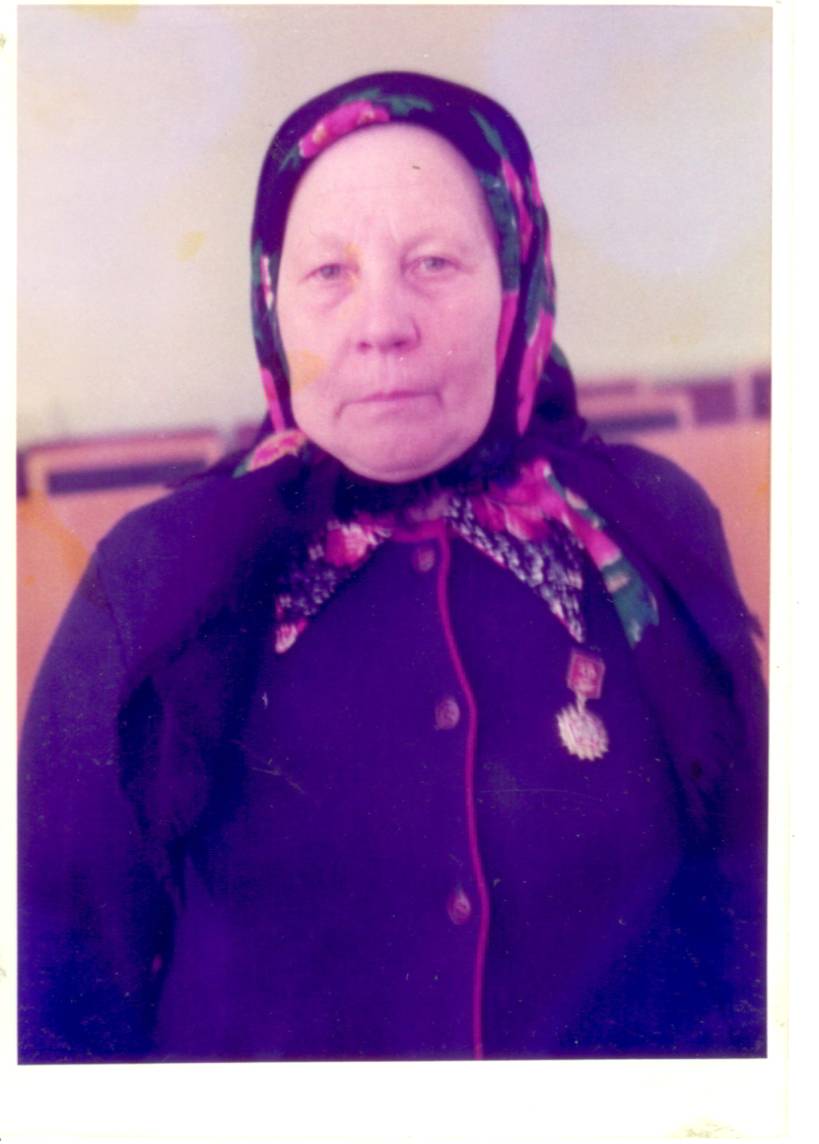 